		MEMBERSHIP FORM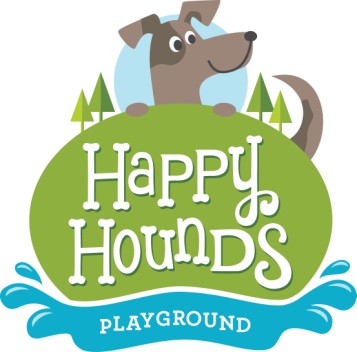 ……………………………………………………………………………………………………………………..Membership Levels:			 1 Dog Monthly - $40.00 plus tax					 1 Dog Yearly - $400.00 plus tax					 2 or 3 Dogs Monthly - $45.00 plus tax					 2 or 3 Dogs Yearly - $460.00 plus tax	There is a $25 registration fee.We will issue you an electronic key to use the park.Owner’s First Name ______________________		Dog #2 Name _________________________Last Name _____________________________		Dog #2 Breed _________________________Email _________________________________		Spayed/Neutered Yes or No ______________Phone ________________________________		Dog #2 Rabies Exp. Date _________________Address _______________________________		Dog #2 Bordetella Exp. Date _______________________________________________________		Dog #2 DHLLP Exp.  Date_________________City ______________________________________State _____________________________________		Zip Code __________________________________		Dog #3 Name _________________________								Dog #3 Breed _________________________Dog #1 Name _______________________________	Spayed/Neutered Yes or No ______________Dog #1 Breed _______________________________	Dog #3 Rabies Exp. Date _________________Spayed/Neutered  Yes or No ___________________	Dog #3 Bordetella Exp. Date ______________Dog #1 Rabies Exp. Date _______________________	Dog #3 DHLLP Exp. Date _________________Dog #1 Bordetella Exp. Date ____________________Dog #1 DHLLP Exp. Date _______________________